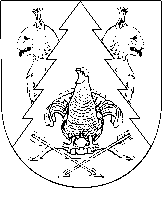 от 01 марта 2023 года № 2О снятии гражданина  Тойкичева Л.Л. с учета в качестве нуждающегося в жилом помещенииВ соответствии с п. 2 ч. 1 статьи 56 Жилищного кодекса Российской Федерации, Красномостовская сельская администрация Килемарского муниципального района  п о с т а н о в л я е т:1.		Снять гражданина Тойкичева Леонида Леонидовича с учета в качестве нуждающегося в жилом помещении, в связи со смертью.2. Обнародовать данное постановление на информационном стенде Красномоствоской сельской администрации.	3. Настоящее постановление вступает в силу со дня его издания.Глава Красномостовскойсельской администрации                                                       В.И. ЛопатниковМАРЫ ЭЛ РЕСПУБЛИКӸШТӸШӸ КИЛЕМАР МУНИЦИПАЛЬНЫЙ РАЙОНЫН КРАСНЫЙ МОСТ СОЛААДМИНИСТРАЦИЖӸКРАСНОМОСТОВСКАЯ СЕЛЬСКАЯ АДМИНИСТРАЦИЯ КИЛЕМАРСКОГО МУНИЦИПАЛЬНОГО РАЙОНА РЕСПУБЛИКИ МАРИЙ ЭЛПОСТАНОВЛЕНИПОСТАНОВЛЕНИЕ